Farewell to Nova Scotia As collected by Helen Creighton (published 1950)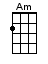 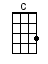 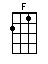 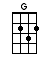 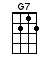 INTRO:  / 1 2 / 1 2 / [C] / [C] / [C] / [C]The [C] sun was setting in the westThe [Am] birds were singing on ev’ry tree [Am]All [C] nature [G] seemed inclined for restBut [Am] still there [F] was no [Am] rest for [Am] me [Am] / [Am]CHORUS:[G7] Fare-[C]well to Nova Scotia, the sea-bound coastLet your [Am] mountains dark and dreary be [Am]For when [C] I am far a-[G]way on the briny oceans tossedWill you [Am] ever heave a [F] sigh and a [Am] wish for [Am] me? [Am]I [C] grieve to leave my native landI [Am] grieve to leave my comrades all [Am]And my [C] aged [G] parents whom I always held so dearAnd the [Am] bonnie, bonnie [F] lass that I [Am] do a-[Am]dore [Am] / [Am]CHORUS:[G7] Fare-[C]well to Nova Scotia, the sea-bound coastLet your [Am] mountains dark and dreary be [Am]For when [C] I am far a-[G]way on the briny oceans tossedWill you [Am] ever heave a [F] sigh and a [Am] wish for [Am] me? [Am]The [C] drums do beat, and the wars do alarmThe [Am] captain calls, we must obey [Am]So fare-[C]well, fare-[G]well to Nova Scotia's charmsFor it's [Am] early in the [F] morning, I am [Am] far, far a-[Am]way [Am] / [Am]CHORUS:[G7] Fare-[C]well to Nova Scotia, the sea-bound coastLet your [Am] mountains dark and dreary be [Am]For when [C] I am far a-[G]way on the briny oceans tossedWill you [Am] ever heave a [F] sigh and a [Am] wish for [Am] me? [Am]I [C] have three brothers and they are at restTheir [Am] arms are folded on their breast [Am]But a [C] poor simple [G] sailor, just like meMust be [Am] tossed and [F] driven on the [Am] dark, blue [Am] sea [Am] / [Am]CHORUS:[G7] Fare-[C]well to Nova Scotia, the sea-bound coastLet your [Am] mountains dark and dreary be [Am]For when [C] I am far a-[G]way on the briny oceans tossedWill you [Am] ever heave a [F] sigh and a [Am] wish for [Am] me? [Am] <SLOWER>Will you [Am] ever heave a [F] sigh and a [Am] wish for me?www.bytownukulele.ca